 Câmara Municipal de Itaquaquecetuba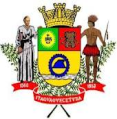 Estado de São Paulo		  INDICAÇÃO Nº      1213           /2016.	          INDICO À MESA, nos termos regimentais, que seja oficiado ao Exmo. Sr. Prefeito Municipal, solicitando que seja realizado em caráter de urgência, o serviço de tapa buraco, por toda a extensão da Estrada da Figueira, localizado no Bairro Sitio São José, neste município. Plenário Vereador Maurício Alves Braz, 21 de Novembro de 2016. CELSO REISVereador.PSDB